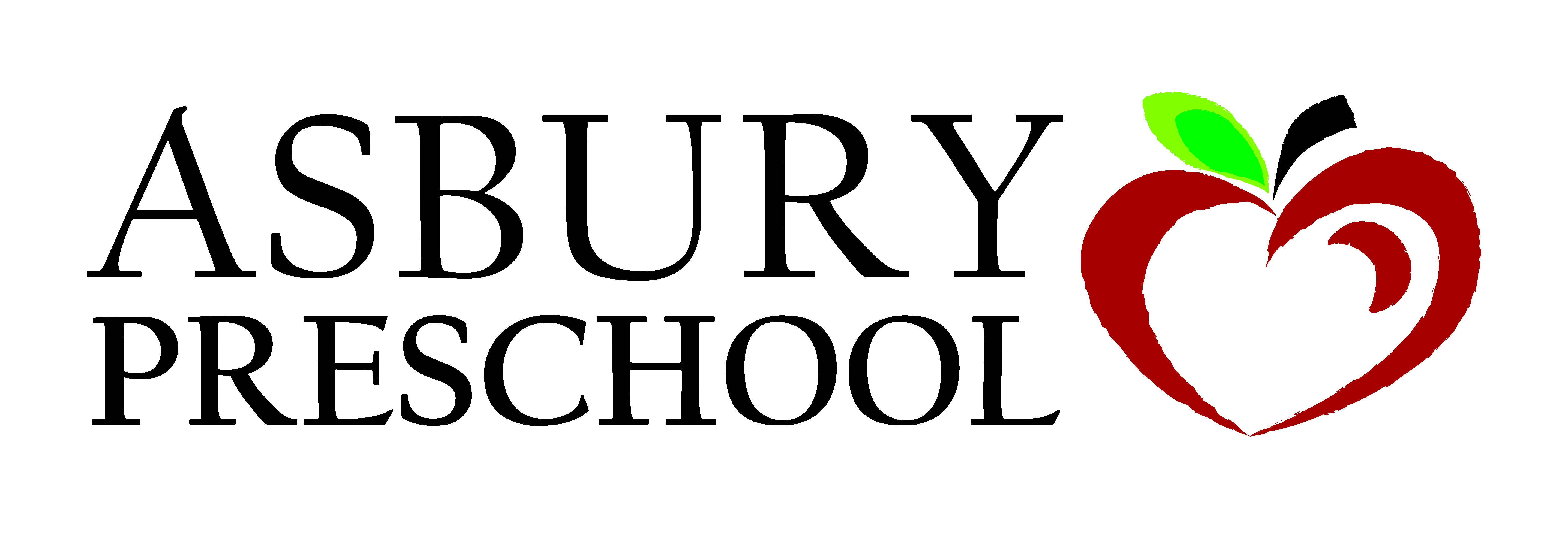 MEDICATION ADMINISTRATION PERMISSION AND RECORDInformation about the child and medicine(Completed by the parent/guardian)Medication Log(Completed by Child Care Provider)Child’s Name:Child’s Name:Child’s Name:Child’s Name:Date of Birth:Date of Birth:Date of Birth:Date of Birth:Medicine:Expiration Date:Medicine:Expiration Date:Time:Time:Date:Dosage:Dosage:Route:Special Instructions:Special Instructions:Special Instructions:Special Instructions:Special Instructions:Special Instructions:Special Instructions:Special Instructions:Possible Reactions:Possible Reactions:Possible Reactions:Possible Reactions:Possible Reactions:Possible Reactions:Possible Reactions:Possible Reactions:Prescribing Provider:                                                                                                     Phone:Prescribing Provider:                                                                                                     Phone:Prescribing Provider:                                                                                                     Phone:Prescribing Provider:                                                                                                     Phone:Prescribing Provider:                                                                                                     Phone:Prescribing Provider:                                                                                                     Phone:Prescribing Provider:                                                                                                     Phone:Prescribing Provider:                                                                                                     Phone:Pharmacy:                                                                                                                         Phone:Pharmacy:                                                                                                                         Phone:Pharmacy:                                                                                                                         Phone:Pharmacy:                                                                                                                         Phone:Pharmacy:                                                                                                                         Phone:Pharmacy:                                                                                                                         Phone:Pharmacy:                                                                                                                         Phone:Pharmacy:                                                                                                                         Phone:I give authorization to give medicine and to call the health care provider if needed.Parent/Guardian Signature: I give authorization to give medicine and to call the health care provider if needed.Parent/Guardian Signature: I give authorization to give medicine and to call the health care provider if needed.Parent/Guardian Signature: I give authorization to give medicine and to call the health care provider if needed.Parent/Guardian Signature: I give authorization to give medicine and to call the health care provider if needed.Parent/Guardian Signature: I give authorization to give medicine and to call the health care provider if needed.Parent/Guardian Signature: I give authorization to give medicine and to call the health care provider if needed.Parent/Guardian Signature: Date:RETURNED to Parent/GuardianDate:Date:Parent/Guardian Signature:Parent/Guardian Signature:Parent/Guardian Signature:Staff Signature:Staff Signature:RETURNED to Parent/GuardianDISPOSED of MedicineDate:Date:Staff Signature:Staff Signature:Staff Signature:Witness Signature:Witness Signature:DISPOSED of MedicineMondayTuesdayWednesdayThursdayFridayMedicine:Date:Actual Time Given:AM __________PM __________AM __________PM __________AM __________PM __________AM __________PM __________AM __________PM __________Dosage/Amount:Staff’s SignatureMondayTuesdayWednesdayThursdayFridayMedicine:Date:Actual Time Given:AM __________PM __________AM __________PM __________AM __________PM __________AM __________PM __________AM __________PM __________Dosage/Amount:Staff’s Signature